20 апреля отмечается День карельской и вепсской письменности, в рамках которого в школе села Козлово участники кружков по изучению карельского языка тверского диалекта приняли участие в Межрегиональной акции «Диктант на карельском и вепсском языке», организованной Министерством национальной и региональной политики Республики Карелия совместно с Региональной общественной организацией «Союз карельского народа» и Карельской региональной общественной организацией «Общество вепсской культуры».Мероприятие направлено на сохранение и развитие языков народов Российской Федерации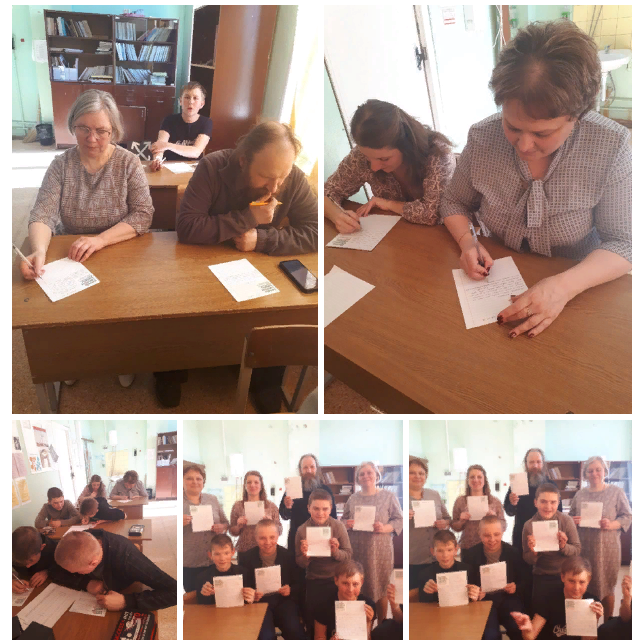 